Publicado en Madrid el 18/07/2017 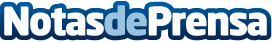 Cisco y la española VRMADA crean la primera experiencia de certificación de TI mediante realidad virtualCisco Systems, gigante del sector tecnológico con base en San Jose, California, se ha aliado con la empresa de realidad virtual española VRMADA para crear una nueva forma de certificación en el campo de las tecnologías de la información (TI) llamada 'Cisco CCIE Virtual Reality Experience'Datos de contacto:Paulo Tromp91 855 69 56Nota de prensa publicada en: https://www.notasdeprensa.es/cisco-y-la-espanola-vrmada-crean-la-primera Categorias: Telecomunicaciones E-Commerce Dispositivos móviles http://www.notasdeprensa.es